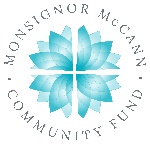 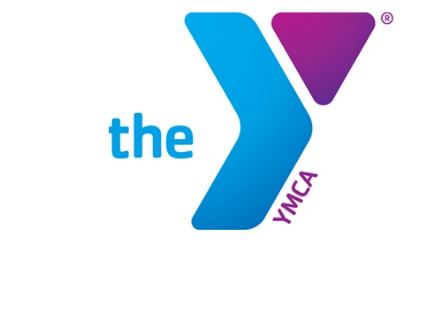 Newton YMCA/Monsignor McCannSpring 2024 Youth Soccer Schedule -Pre K (4&5) Division ITeam			Coach			Team Name			Phone #Team 1			Jenny Jensen		Wildcats			641-521-6378	Team 2		 	Kyla Knudson		Crocodiles			641-521-8721Team 3			Zach Randall		Sparks				641-932-8136Team 4			Lauren Figland		Stampede			641-840-0399	Team 5			Hillary Foster		Sharks				641-521-2895Team 6			Jason Henderkott	Tigers				515-782-3758			All games played Saturday morning on YMCA fieldsLeague is 3 v 3 with no goalieNewton YMCA1701 S. Eighth Ave. E Newton, Iowa 50208(p) 641-792-4006 (e) scott.taylor@newtonymca.org TimeApril 13April 20April 278:302 vs 54 vs 62 vs 39:001 vs 43 vs 54 vs 59:303 vs 61 vs 21 vs 6TimeMay 4May 11May 188:301 vs 31 vs 52 vs 59:002 vs 42 vs 63 vs 69:305 vs 63 vs 41 vs 4